苏晓霞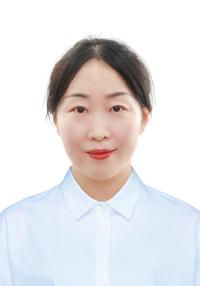 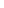 一、个人简介苏晓霞，女，1982年3月生，博士，副教授，硕士生导师。主要从事汉语国际教育、对比语言学与韩国语词汇研究方面的科研和教学工作。获《国际中文教师证书》；主持完成市厅级项目4项、横向科研课题5项；在国内外权威学术期刊发表科研论文10余篇。获得连云港市社科成果奖三等奖1项、连云港市主题调研优秀论文二等奖1项、北京大学第十一届研究生学术论坛论文三等奖1项、校级“十佳教学能手”称号1项、优秀毕业论文指导教师1项。联系电话：18261330127E-Mail: 22009818@qq.com通讯地址：江苏省连云港市苍梧路59号江苏海洋大学外国语学院二、研究方向汉语国际教育、对比语言学与韩国语词汇研究三、教育经历2000.09-2004.06，大连外国语学院，朝鲜语专业，本科；2004.09-2007.06，大连外国语学院，亚非语言文学专业，硕士；2018.09-2023.06，北京语言大学，亚非语言文学专业，博士。四、工作经历2007.06-2019.05，淮海工学院，朝鲜语系，讲师；2019.06至今，江苏海洋大学，朝鲜语系，副教授五、代表性科研项目1. “文化翻译观下韩汉翻译的异化与归化问题研究”，江苏省高校哲学社会科学研究项目，项目编号：2014SJB646，2014-20162. “韩语专业大学生阅读策略及其影响因素的实证研究”，连云港市社科基金项目，项目编号：19LKT2034，2018-20193.“韩国语教学中的文化导入问题研究”，连云港市社科基金项目，项目编号：13LKT02，2013-2014六、代表性科研论文   [1] 苏晓霞, 崔顺姬. 韩·汉搭配研究现状及搭配词典编撰研究. 语言学研究, 2021, 2: 75-93.（韩国KCI核心）   [2] 苏晓霞, 崔顺姬. 以韩汉搭配对比为目的的搭配概念构建及范畴界定. 韩民族语文学, 2021, 93: 109-141.（韩国KCI核心）   [3] 苏晓霞. 韩国和中国股市新闻中有关股价的概念隐喻对比分析. 韩民族语文学, 2017, 78: 91-116.（韩国KCI核心）   [4] 苏晓霞. 韩国语先语末词尾‘-었-’和汉语虚词‘了’的对比研究. 韩国（朝鲜）语教育研究, 2014, 9: 159-181.七、代表性获奖成果1. 北京大学第十一届研究生学术论坛论文三等奖：韩国语学习者学习风格的实证研究（2019，1/10）2. 连云港市社科成果奖三等奖：试论高校廉政文化建设的意义、不足与对策（2018，1/60）3. “三领题、三结合”主题调研优秀论文二等奖：关于做好新时期高校知识分子统战工作的思考—以连云港市高校为例（2015，1/15）